УКРАЇНА       ЧЕРНІГІВСЬКА МІСЬКА РАДА     Р О З П О Р Я Д Ж Е Н Н Я01 листопада 2016 року			м. Чернігів				№ 343-рПро попередження щодо змін істотних умов праціКузнецової - Молодчої Т. С.Відповідно до Постанови КМУ від 30.08.2002 №1298 «Про оплату праці працівників на основі Єдиної тарифної сітки розрядів і коефіцієнтів з оплати праці працівників установ, закладів та організацій окремих галузей бюджетної сфери» (зі змінами), та у зв’язку з набранням чинності наказу Міністерства соціальної політики України від 18.05.2015 № 526 «Про умови оплати праці працівників закладів соціального захисту дітей, закладів соціального обслуговування і центрів соціальних служб для сім’ї, дітей та молоді», враховуючи  частину 3 статті 32 Кодексу законів про працю України:1. Попередити директора Чернігівського міського центру соціальних служб для сім’ї, дітей та молоді Кузнецову-Молодчую Тетяну Степанівну про зміни істотних умов праці з 01.01.2017.2. Відділу кадрової роботи міської ради (Рубашенко Н. І.) ознайомити та забезпечити письмове попередження директора Чернігівського міського центру соціальних служб для сім’ї, дітей та молоді Кузнецову-Молодчую Тетяну Степанівну з цим розпорядженням.3. Контроль за виконанням цього розпорядження покласти на заступника міського голови Хоніч О.П.Міський голова                                                                             В. А. Атрошенко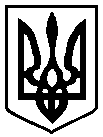  20    року          м. Чернігів № _____________